КормопроизводствоАсинская, Л. А. Выращивание донника белого однолетнего на зеленый корм в Приморском крае / Л. А. Асинская // Аграрная наука. - 2013. - № 3. - С. 13-14. - 2 табл. Приведены результаты исследований по определению срока, оптимальных норм и способов посева донника белого однолетнего на зеленый корм.Васин, В. Г. Сравнительная урожайность кормовых культур в типичных севооборотах степной зоны Казахстана / В. Г. Васин, А. Б. Абуова, С. И. Гилевич // Кормопроизводство. - 2013. - № 2. - С. 30-31. Вотяков, А. О. Продуктивность многолетних трав при использовании разных покровных культур в Новосибирской области / А. О. Вотяков, В. А. Петрук // Кормопроизводство. - 2013. - № 3. - С. 12-13. Гасанова, Т. А. Влияние минеральных удобрений на урожайность и качество зеленой массы люцерны / Т. А. Гасанова // Аграрная наука. - 2013. - № 4. - С. 16-17. В статье даны результаты исследования влияния минеральных удобрений на урожайность и качество зеленой массы люцерны.Головня, А. И. Продуктивность козлятника восточного и его травосмесей на дерново-подзолистой супесчаной почве / А. И. Головня, Н. И. Разумейко // Кормопроизводство. - 2013. - № 2. - С. 12-13. - табл. Голобородько, С. П. Прогрессивная технология выращивания семян люцерны на юге Украины / С. П. Голобородько, Г. В. Сахно // Кормопроизводство. - 2013. - № 3. - С. 27-29. Горчакова, А. Ю. Отрастание бореальных злаков в зависимости от высоты отчуждений травостоя / А. Ю. Горчакова // Кормопроизводство. - 2013. - № 3. - С. 16-18. Емельянов, А. Н. Экологические принципы в кормопроизводстве как основа повышения эффективности земледелия Дальнего Востока / А. Н. Емельянов // Кормопроизводство. - 2013. - № 2. - С. 3-5. - 5 табл. Приведен анализ состояния плодородия пахотных земель в основных земледельческих регионах дальневосточного федерального округа. Выявлены особенности структуры посевных площадей сельскохозяйственных культур. Указано на необходимость увеличения доли многолетних трав в посевных севооборотах до 25-30%. Сделан вывод о том, что эффективность кормопроизводства можно повысить за счет использования новых высокоурожайных сотов овса кормового назначения, озимой ржи, кукурузы и других культур.Емельянова, А. Г. Особенности почвенно-климатических условий Центральной Якутии и адаптивные к ним сорта многолетних трав / А. Г. Емельянова // Достижения науки и техники АПК. - 2013. - № 2. - С. 35-36. В статье приводится краткая характеристика экспериментальных почвенно-климатических условий Центральной Якутии, где сегодня проводится селекция многолетних трав к основным параметрам их сортов, наряду с кормовыми достоинствами, относятся высокая зимостойкость, скороспелость, устойчивость к засушливым условиям. По республике Саха (Якутия) выведены 24 сорта многолетних трав, 15 из которых включены в Госреестр. большинство из этих сортов созданы на основе местных дикорастущих экотипов, что обусловливает их высокую приспособленность к местным условиям.Емельянова, А. Г. Урожайность и кормовые качества овсяницы красной при возделывании в условиях среднего течения реки Лены / А. Г. Емельянова // Кормопроизводство. - 2013. - № 2. - С. 16-18. Зарипова, Г. Бекмания обыкновенная для экстремальных условий / Г. Зарипова // Приусадебное хозяйство. - 2013. - № 3. - С. 84-85. Бекмания обыкновенная - многолетнее растение семейства мятликовых. Сеют ее на длительно затопляемых землях и луговых засоленных угодьях. Бекмания выдерживает затопление полыми водами в течение 70-95 дней и даже дольше, может расти на засоленных землях.Зарипова, Г. К. Лугопастбищные травы для улучшения природных кормовых угодий, расположенных в разных агроэкологических условиях Башкортостана / Г. К. Зарипова, В. М. Шириев // Кормопроизводство. - 2013. - № 2. - С. 32-34. Золотарев, В. Н. Дифференцированное применение минеральных удобрений на семенных посевах тетраплоидной овсяницы луговой / В. Н. Золотарев, Н. Н. Лебедева // Достижения науки и техники АПК. - 2013. - № 2. - С. 13-16. В условиях Нечерноземья на дерново-подзолистой почве выявлена отзывчивость овсяницы луговой нового тетраплоидного сорта Бинара на применение азотных удобрений при возделывании на семена. Эффективность использования минерального азота на семенных посевах тетраплоидной овсяницы, дозы, сроки и схема внесения определяются годом пользования травостоем и уровнем плодородия почвы.Золотарев, В. Н. Влияние доз и сроков внесения азотных удобрений на формирование структуры и продуктивность разновозрастных семенных травостоев диплоидной и тетраплоидной овсяницы луговой / В. Н. Золотарев, Н. Н. Лебедева // Агрохимия. - 2013. - № 3. - С. 44-51. - 4 табл. На дерново-подзолистой суглинистой почве Центрального Нечерноземья выявлена высокая отзывчивость на применение азотных удобрений овсяницы луговой диплоидных и тетраплоидных интенсивных сортов пастбищно-газонного типа использования. Наиболее результативным явилось применение азотных удобрений на фоне внесения корректирующих доз фосфорно-калийных удобрений, компенсирующего недостаточное содержание этих микроэлементов в почве.Зотов, А. А. Питательность корма сеяных сенокосов в зависимости от способа их создания в Нечерноземье / А. А. Зотов, А. В. Шевцов // Кормопроизводство. - 2013. - № 3. - С. 6-8. Иванов, Д. А. Продуктивность козлятника восточного в разных ландшафтных условиях / Д. А. Иванов, В. А. Тюлин, Н. Н. Иванова // Кормопроизводство. - 2013. - № 2. - С. 14-15.Исследование различных приёмов улучшения природных кормовых угодий и технические средства для их реализации / А. В. Соколов [и др.] // Кормопроизводство. - 2013. - № 2. - С. 44-46. Ковшова, В. Н. О создании и использовании долголетних сенокосов на торфяных почвах Волго-Вятского региона / В. Н. Ковшова // Кормопроизводство. - 2013. - № 2. - С. 39-40. Косолапов, В. М. Сенокосы и пастбища на осушенных землях Нечерноземья / В. М. Косолапов, А. А. Зотов, А. В. Шевцов // Кормопроизводство. - 2013. - № 2. - С. 47-48. Лазарев, Н. Н. Способы создания сеяных сенокосов на пырейной залежи / Н. Н. Лазарев, А. А. Шибуков, Ф. В. Зубков // Кормопроизводство. - 2013. - № 3. - С. 9-10. Нидюлин, В. Н. Кормовая продуктивность кохии простёртой (Kochia prostrata) в аридных условиях Прикаспия / В. Н. Нидюлин, О. А. Старшинова // Кормопроизводство. - 2013. - № 3. - С. 25-26. Никитишен, В. И. Минеральное питание и отзывчивость на удобрение викоовсяной смеси и клевера на серой лесной почве ополья / В. И. Никитишен, В. И. Личко // Агрохимия. - 2013. - № 4. - С. 23-33. В полевых опытах на серых лесных почвах изучены условия азотного и фосфорного питания викоовсяной смеси и клевера, а также эффективность длительного применения минеральных удобрений в посевах этих культур.Санжеев, В. В. Особенности формирования корневой системы солянки восточной (Salsola orientalis) на бурых почвах полупустынной зоны Северо-Западного Прикаспия / В. В. Санжеев, Н. З. Шамсутдинов // Кормопроизводство. - 2013. - № 2. - С. 36-38. Тюрин, Ю. С. Основные направления селекции и новые сорта вики посевной / Ю. С. Тюрин, В. Н. Золотарёв, В. М. Косолапов // Кормопроизводство. - 2013. - № 2. - С. 26-27. Обозначены основные направления селекции вики посевной, приведена характеристика районированных сортов Луговская 24 и Валентина.Храмой, В. К. Продуктивность люцерны изменчивой в чистом виде и смешанных посевах при двух- и трёхукосном использовании / В. К. Храмой, Е. В. Ивасюк, Н. М. Ивасюк // Кормопроизводство. - 2013. - № 3. - С. 14-15. Шамсутдинова, Э. З. Всхожесть семян кормовых галофитов при разных сроках уборки / Э. З. Шамсутдинова // Кормопроизводство. - 2013. - № 3. - С. 21-22. Шамсутдинова, Э. З. Всхожесть и продуктивность кохии простёртой в зависимости от размера высеваемых семян / Э. З. Шамсутдинова // Кормопроизводство. - 2013. - № 3. - С. 23-24. Составитель: Л. М. Бабанина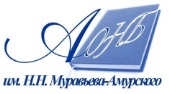 Государственное бюджетное учреждение культуры«Амурская областная научная библиотека имени Н.Н. Муравьева-Амурского